Your recent request for information is replicated below, together with our response.How many Osman Warnings were issued by Police Scotland in the following years:
2019, 2020, 2021, 2022 and 2023?The police have an obligation to take all reasonable steps to protect the lives of persons where information comes to the notice of Police, that there is a specific ‘Threat to Life’ (TTL), risk to personal safety or indication of the commission of a serious crime to an individual.  Such incidents are dealt with by the serving of notices deemed appropriate, for example;Threat to Life Warning Notice – Would be considered for issue to an identified “victim” where it is assessed there is a specific ‘real and immediate’ threat to their safety.Threat to Life Disruption Notice – A notice is served to an identified individual where it has been assessed there is a ‘real and immediate’ suggestion that the individual is going to be involved in the commission of a serious crime.Personal Safety Advice Warning Notice – Would be considered where it is assessed there is credible intelligence that a person may be at risk of personal injury. Crime Disruption Notice – Would be considered for issue to potential perpetrators where there is credible intelligence that persons may be involved in a criminal act. In response to your request, it is important to ensure that the terminology ‘Osman Warnings’ is interpreted accurately i.e. as a Threat to Life (TTL) warning notice when intelligence exists that there is a viable threat to life. For absolute clarity on this matter, TTL Warning Notices and Personal Safety Advice Warning Notices are only issued to potential victims who have been fully identified. Since the 6th of February 2023, the way in which the notices were recorded has changed.  To be of assistance, I can provide the following:If you require any further assistance please contact us quoting the reference above.You can request a review of this response within the next 40 working days by email or by letter (Information Management - FOI, Police Scotland, Clyde Gateway, 2 French Street, Dalmarnock, G40 4EH).  Requests must include the reason for your dissatisfaction.If you remain dissatisfied following our review response, you can appeal to the Office of the Scottish Information Commissioner (OSIC) within 6 months - online, by email or by letter (OSIC, Kinburn Castle, Doubledykes Road, St Andrews, KY16 9DS).Following an OSIC appeal, you can appeal to the Court of Session on a point of law only. This response will be added to our Disclosure Log in seven days' time.Every effort has been taken to ensure our response is as accessible as possible. If you require this response to be provided in an alternative format, please let us know.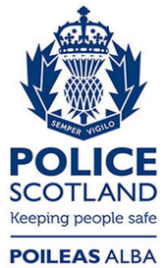 Freedom of Information ResponseOur reference:  FOI 24-0266Responded to:  xx February 2024YearThreat to Life WarningsThreat to Life Disruption NoticePersonal Safety Advice Warning NoticeCrime Disruption Notice/ Disruption Interview Notice201916181165-202018186161-202120165152-2022610149130202352195203